2020（第十六届）中国广告论坛注册一、注册时间2020年6月12日至7月30日二、注册地点长春净月潭益田喜来登酒店一层大堂三、注册方式1.提前注册：通过网络在线注册，登录www.china-caa.org在线注册。或手机扫描下方二维码进行在线注册：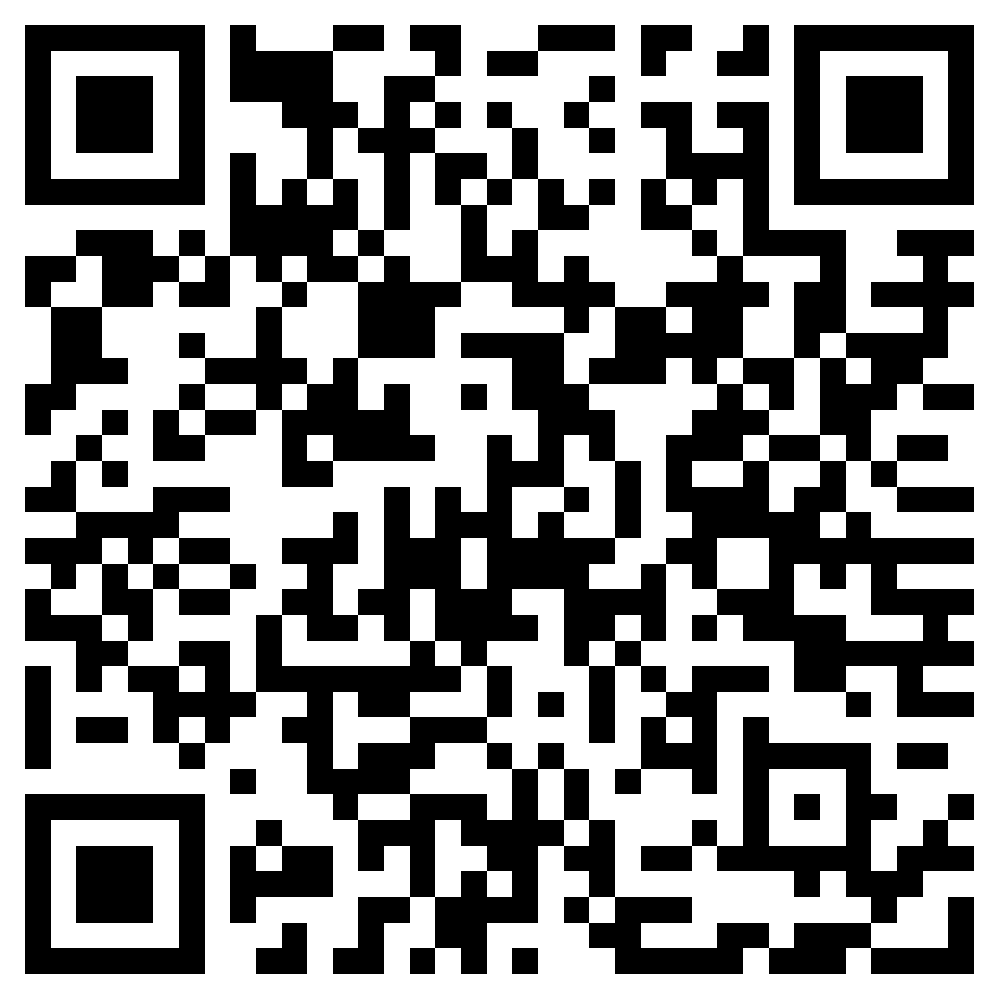 2.现场注册：现场办理注册手续。四、注册费支付方式    1.银行汇款    开户名称：中国广告协会开户银行：中国工商银行北京礼士路支行账号：02000036090890727082．微信在线支付3.现场缴费五、注册费（会议服务费）类别标准六、注册代表享受以下待遇1.参加2020（第16届）中国广告论坛所有活动。2.会议期间用餐。3.在大会会刊刊登200字左右的公司简介（简介发送邮箱：jiayushan@china-caa.org提供截止日期： 2020年7月23日）。4.机场、高铁站团体接送站服务。七、联系人贾玉山 010-59725141 13718388816邮箱：jiayushan@china-caa.org注册时间注册类型提前注册现场注册注册时间注册类型2020年6月12日至7月25日2020年7月29日至31日CAA会员1900元2500元非CAA会员3000元3500元接受授牌企业1600元此项务必提前注册，不接受现场注册